РЕШЕНИЕРассмотрев проект решения Городской Думы Петропавловск-Камчатского городского округа «О признании утратившими силу отдельных решений Городской Думы Петропавловск-Камчатского городского округа», внесенный председателем Городской Думы Петропавловск-Камчатского городского округа Смирновым С.И., 
в соответствии с частью 12 статьи 59 Устава Петропавловск-Камчатского городского округа Городская Дума Петропавловск-Камчатского городского округаРЕШИЛА:1. Признать утратившими силу:1) решение Городской Думы Петропавловск-Камчатского городского округа от 08.11.2012 № 9-р «Об избрании заместителя председателя Городской Думы Петропавловск-Камчатского городского округа, председателя Комитета по городскому хозяйству»;2) решение Городской Думы Петропавловск-Камчатского городского округа от 25.12.2013 № 384-р «О внесении изменений в решение Городской Думы Петропавловск-Камчатского городского округа от 08.11.2012 № 9-р «Об избрании заместителя председателя Городской Думы Петропавловск-Камчатского городского округа, председателя Комитета по городскому хозяйству»;3) решение Городской Думы Петропавловск-Камчатского городского округа от 20.04.2016 № 975-р «О внесении изменений в решение Городской Думы Петропавловск-Камчатского городского округа от 08.11.2012 № 9-р «Об избрании заместителя председателя Городской Думы Петропавловск-Камчатского городского округа, председателя Комитета по городскому и жилищно-коммунальному хозяйству».2. Настоящее решение вступает в силу со дня его подписания.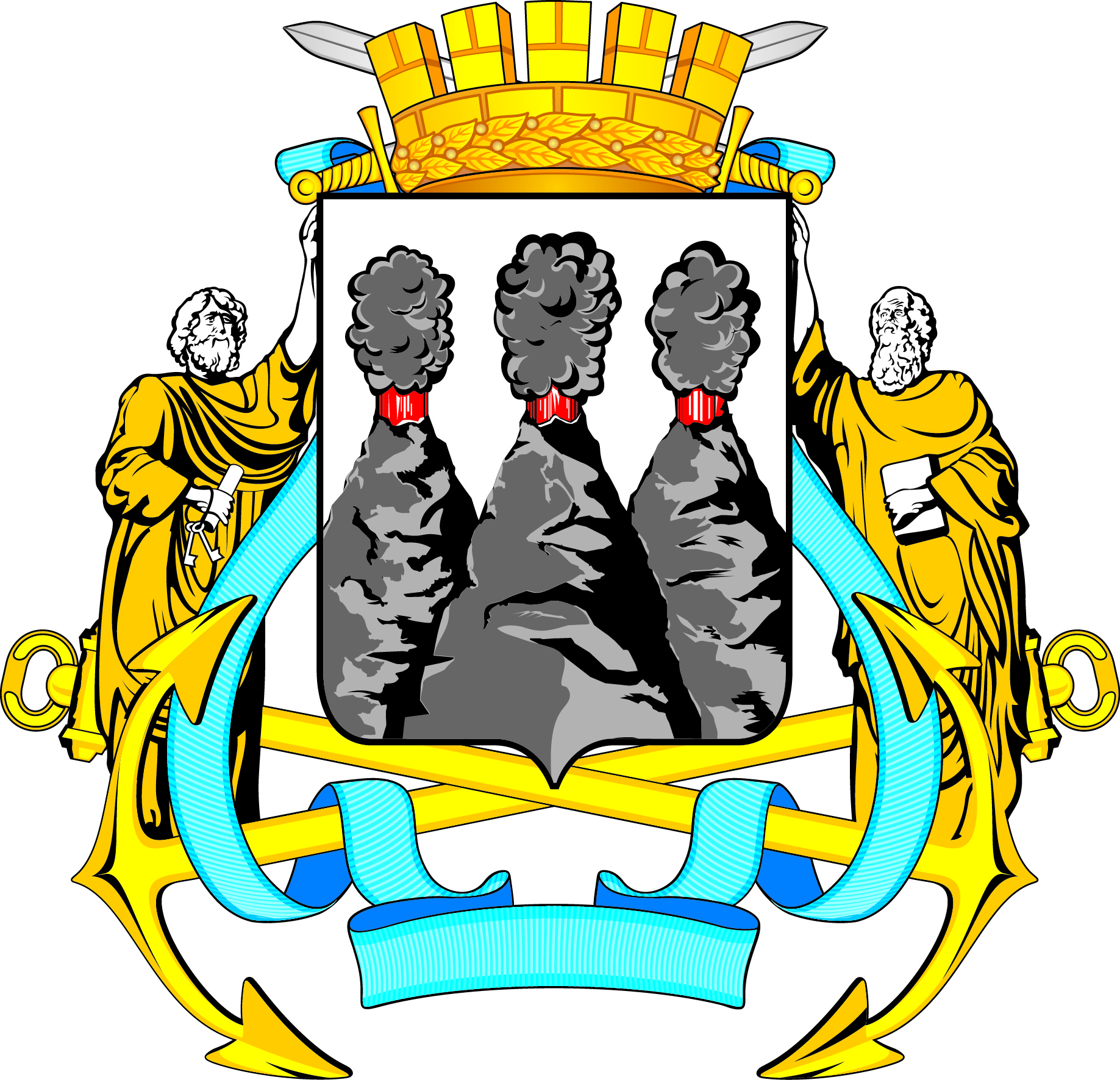 ГОРОДСКАЯ ДУМАПЕТРОПАВЛОВСК-КАМЧАТСКОГО ГОРОДСКОГО ОКРУГАот 26.07.2017 № 1340-р60-я (внеочередная) сессияг.Петропавловск-КамчатскийО признании утратившими силу отдельных решений Городской Думы Петропавловск-Камчатского городского округаПредседатель Городской Думы Петропавловск-Камчатского городского округа С.И. Смирнов